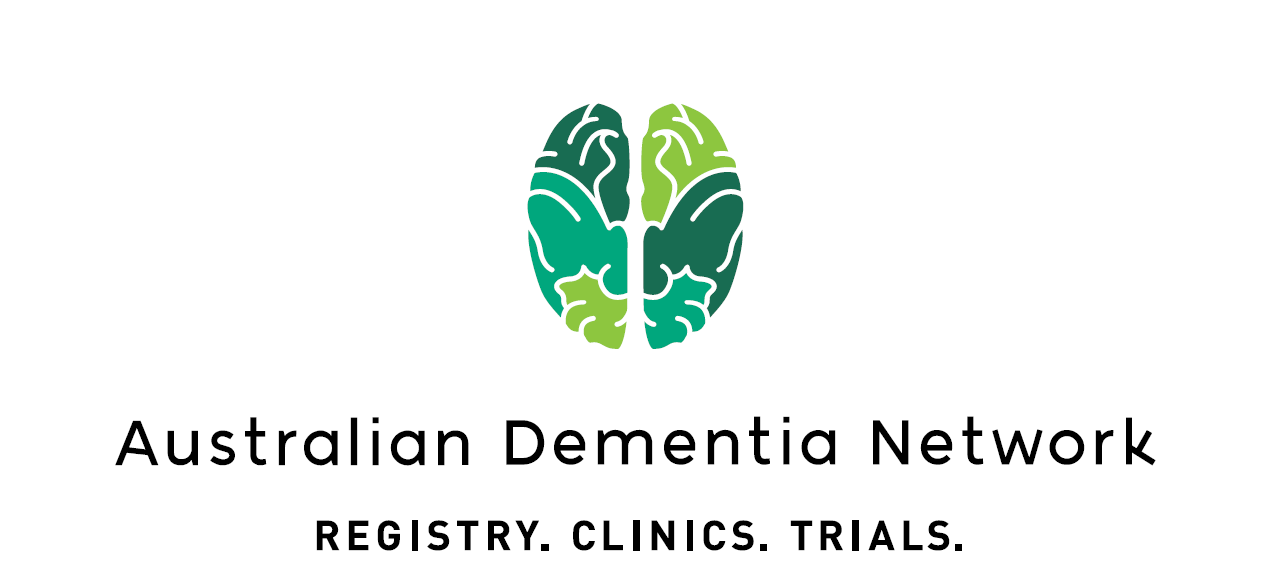 Practical guide on determining capacity to participate in the opt-out processSpecific ability required to participate in opt-out Consent ProcessHow to assess in clinical consultHow to assess in clinical consultSpecific ability required to participate in opt-out Consent ProcessElements from patient and informant history taskingElements from cognitive assessmentAccess materials received in postal mailIs patient still collecting and opening their mail?Praxis, Executive FunctionRead, comprehend and retain information contained in a two-page Participant Explanatory StatementWhat is the patient’s usual ability with reading and comprehension, including reading of documents received in postal mail?Language: Reading and ComprehensionAttention and ConcentrationMemory: Delayed RecallApply information about registry participation to own circumstances and make a decisionWhat is the patients’ current awareness of their own circumstances and values?Executive Function including abstractionFollow instructions on how to opt-out if so chosenCan patient usually follow written instructions?Language: ComprehensionCommunicate a decision by phone call, email, or writing and sending on an opt-out form in postal mailCan the patient still use a telephone to dial an unfamiliar number, or use a computer to send email, or return materials in the postal mail?Executive function: planning and sequencing, and praxisLanguage: Speech or writing